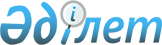 "Бiлiм беру мониторингін жүзеге асыру қағидаларын бекіту туралы" Қазақстан Республикасы Үкіметінің 2012 жылғы 27 сәуірдегі № 536 қаулысының күші жойылды деп тану туралыҚазақстан Республикасы Үкіметінің 2015 жылғы 10 ақпандағы № 50 қаулысы

      Қазақстан Республикасының Үкіметі ҚАУЛЫ ЕТЕДІ:



      1. «Білім беру мониторингін жүзеге асыру қағидаларын бекіту туралы» Қазақстан Республикасы Үкіметінің 2012 жылғы 27 сәуірдегі № 536 қаулысының (Қазақстан Республикасының ПҮАЖ-ы, 2012 ж., № 46, 619-құжат) күші жойылды деп танылсын.



      2. Осы қаулы қол қойылған күнінен бастап қолданысқа енгізіледі.      Қазақстан Республикасының

      Премьер-Министрі                               К. Мәсімов
					© 2012. Қазақстан Республикасы Әділет министрлігінің «Қазақстан Республикасының Заңнама және құқықтық ақпарат институты» ШЖҚ РМК
				